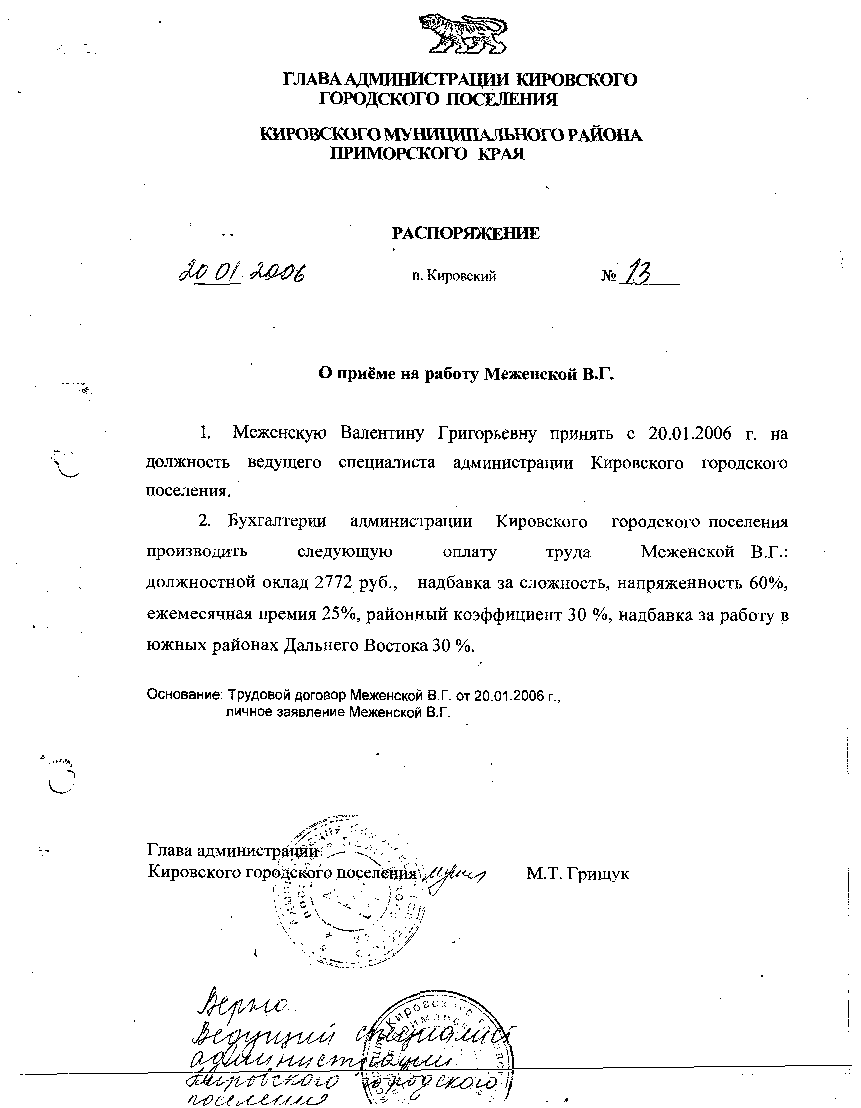 АДМИНИСТРАЦИЯ КИРОВСКОГО ГОРОДСКОГО ПОСЕЛЕНИЯПОСТАНОВЛЕНИЕ30.01.2024                              пгт. Кировский                                 № 35 О внесении изменений в постановление администрации Кировского городского поселения от 17.02.2020 № 50 « Об утверждении муниципальной программы администрации Кировского городского поселения "Формирование современной городской среды Кировского городского поселения"          В соответствии с Федеральным законом от 06.10.2003 N 131-ФЗ "Об общих принципах организации местного самоуправления в Российской Федерации", Уставом Кировского городского поселения,   администрация Кировского городского поселенияПОСТАНОВЛЯЕТ:Внести изменения в постановление администрации Кировского городского поселения от 17.02.2020 г. № 50 «Об утверждении муниципальной программы администрации Кировского городского поселения «"Формирование современной городской среды Кировского городского поселения"  следующего содержания:Раздел 1, 4 паспорта муниципальной программы администрации Кировского городского поселения «Формирование современной городской среды Кировского городского поселения» изложить в новой редакции (приложение 1).      2. Общему отделу администрации Кировского городского поселения(Ворониной А.А.) опубликовать настоящее постановление на официальном сайте администрации Кировского городского поселения в сети Интернет www.primorsky-kgp.ru.3. Настоящее постановление вступает в силу со дня его официального опубликования.Глава Кировского городского поселения-глава администрацииКировского городского поселения                                                     С.В. КолядаПриложение 1 к постановлению администрацииКировского городского поселенияот «__»_________ 2024 г. № ___ «Приложение 1ПАСПОРТ МУНИЦИПАЛЬНОЙ ПРОГРАММЫ АДМИНИСТРАЦИИ КИРОВСКОГО ГОРОДСКОГО ПОСЕЛЕНИЯ "ФОРМИРОВАНИЕ СОВРЕМЕННОЙ ГОРОДСКОЙ СРЕДЫ КИРОВСКОГО ГОРОДСКОГО ПОСЕЛЕНИЯ"1. Основные положения
4. Финансовое обеспечение муниципальной программы администрации Кировского городского поселения "Формирование современной городской среды Кировского городского поселения"
Ответственный исполнитель государственной программыАдминистрация Кировского городского поселения Приморского края
Период реализации муниципальной программыэтап I: 2020 - 2022 годы
этап II: 2023 - 2030 годы
Цели муниципальной программыкардинальное повышение комфортности городской среды, в том числе посредством благоустройства территорий, детских и спортивных площадок, приобретения техники для благоустройства, повышение индекса качества городской среды на 30%  , а также создание механизма прямого участия граждан в формировании комфортной городской среды, увеличение доли граждан, принимающих участие в решении вопросов развития городской среды, до 30% не позднее 2024 года
Подпрограммы1. Благоустройство территорий Кировского городского поселения
Объемы средств  бюджета Кировского городского поселения  на финансирование муниципальной программы и прогнозная оценка привлекаемых на реализацию ее целей средств федерального бюджета, краевого бюджета, внебюджетных фондов, иных внебюджетных источниковобщий объем финансирования муниципальной  программы за счет средств бюджета Кировского городского поселения – 363,4 тыс. руб.;
прогнозная оценка средств, привлекаемых на реализацию целей муниципальной программы, составляет:
средств федерального бюджета: _-_тыс. руб.;
средств краевого бюджета: 25 206,04 тыс. руб.;
средств государственных внебюджетных фондов Российской Федерации: 0,00 тыс. руб.;
средств территориальных государственных внебюджетных фондов: 0,00 тыс. руб.;
средств из иных внебюджетных источников: 0,00 тыс. руб.Влияние муниципальной программы на достижение национальных целей развития Российской Федерации/Влияние на достижение приоритетов в сфере обеспечения национальной безопасности Российской Федерациикомфортная и безопасная среда для жизни/показатель "Улучшение качества городской среды в полтора раза"N п/пНаименование государственной программы, подпрограммы, структурного элемента, мероприятия (результата)Источник финансового обеспеченияКод бюджетной классификацииКод бюджетной классификацииКод бюджетной классификацииКод бюджетной классификацииОбъем финансового обеспечения по годам реализации, тыс. рублейОбъем финансового обеспечения по годам реализации, тыс. рублейОбъем финансового обеспечения по годам реализации, тыс. рублейОбъем финансового обеспечения по годам реализации, тыс. рублейОбъем финансового обеспечения по годам реализации, тыс. рублейОбъем финансового обеспечения по годам реализации, тыс. рублейОбъем финансового обеспечения по годам реализации, тыс. рублейОбъем финансового обеспечения по годам реализации, тыс. рублейОбъем финансового обеспечения по годам реализации, тыс. рублейОбъем финансового обеспечения по годам реализации, тыс. рублейОбъем финансового обеспечения по годам реализации, тыс. рублейОбъем финансового обеспечения по годам реализации, тыс. рублейОбъем финансового обеспечения по годам реализации, тыс. рублейОбъем финансового обеспечения по годам реализации, тыс. рублейОбъем финансового обеспечения по годам реализации, тыс. рублейОбъем финансового обеспечения по годам реализации, тыс. рублейОбъем финансового обеспечения по годам реализации, тыс. рублейГРБСРз ПрЦСРВР2023202420242025202520262026202720272028202820282029202920302030Всего12345678991010111112121313131414151516Муниципальная программа администрации Кировского городского поселения "Формирование современной городской среды Кировского городского поселения"всего,в том числе:хххх3230,77 448,187 448,180,000,000,000,000,000,000,000,000,000,000,000,000,0010678,88федеральный бюджет (субсидии, субвенции, иные межбюджетные трансферты)хххх0,000,000,000,000,000,000,000,000,000,000,000,000,000,000,000,000,00краевой бюджетхххх3 198,47 373,707 373,700,000,000,000,000,000,000,000,000,000,000,000,000,0010572,10планируемый объем средств бюджета Кировского городского поселения хххх32,374,4874,480,000,000,000,000,000,000,000,000,000,000,000,000,00106,78государственные внебюджетные фонды Российской Федерациихххх0,000,000,000,000,000,000,000,000,000,000,000,000,000,000,000,000,00территориальные государственные внебюджетные фондыхххх0,000,000,000,000,000,000,000,000,000,000,000,000,000,000,000,000,00иные внебюджетные источникихххх0,000,000,000,000,000,000,000,000,000,000,000,000,000,000,000,000,002.подпрограмма "Благоустройство территорий Кировского городского поселения"всего,в том числе:хххх3 230,77448,187448,180,000,000,000,000,000,000,000,000,000,000,000,000,0010678,88федеральный бюджет (субсидии, субвенции, иные межбюджетные трансферты)хххх0,000,000,000,000,000,000,000,000,000,000,000,000,000,000,000,000,00краевой бюджетхххх3 198,47 373,707 373,700,000,000,000,000,000,000,000,000,000,000,000,000,0010572,10планируемый объем средств  бюджета Кировского городского поселенияхххх32,374,4874,480,000,000,000,000,000,000,000,000,000,000,000,000,00106,78государственные внебюджетные фонды Российской Федерациихххх0,000,000,000,000,000,000,000,000,000,000,000,000,000,000,000,000,00территориальные государственные внебюджетные фондыхххх0,000,000,000,000,000,000,000,000,000,000,000,000,000,000,000,000,00иные внебюджетные источникихххх0,000,000,000,000,000,000,000,000,000,000,000,000,000,000,000,000,00государственные внебюджетные фонды Российской Федерациихххх0,000,000,000,000,000,000,000,000,000,000,000,000,000,000,000,000,00территориальные государственные внебюджетные фондыхххх0,000,000,000,000,000,000,000,000,000,000,000,000,000,000,000,000,00иные внебюджетные источникихххх0,000,000,000,000,000,000,000,000,000,000,000,000,000,000,000,00      0,00